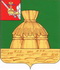 АДМИНИСТРАЦИЯ НИКОЛЬСКОГО МУНИЦИПАЛЬНОГО РАЙОНАПОСТАНОВЛЕНИЕ07.06.2017 года		                                                                                   №  567г. НикольскО признании утратившим силу постановления администрации Никольского муниципального района от 06.02.2013 года № 159В целях приведения муниципальных правовых актов в соответствие с действующим законодательством, руководствуясь статьей 33 Устава Никольского муниципального района, администрация Никольского муниципального районаПОСТАНОВЛЯЕТ:1. Признать утратившим силу постановление администрации Никольского муниципального района от 06.02.2013 года № 159 «Об утверждении перечня должностей муниципальной службы, после освобождения от которых и увольнения с муниципальной службы в течение двух лет граждане имеют право замещать должности в коммерческих и некоммерческих организациях, если отдельные функции государственного управления данными организациями входили в должностные (служебные) обязанности муниципального служащего».2. Настоящее постановление вступает в силу после официального опубликования в районной газете «Авангард» и подлежит размещению на официальном сайте администрации Никольского муниципального района.Временно исполняющий полномочияруководителя администрации Никольского муниципального района                                                              А.Н. Баданина